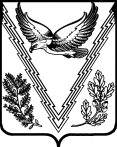 АДМИНИСТРАЦИЯ КУБАНСКОГО СЕЛЬСКОГО ПОСЕЛЕНИЯ АПШЕРОНСКОГО РАЙОНАПОСТАНОВЛЕНИЕот 02.02.2016 г.	             							 № 13ст. КубанскаяОб образовании постоянно действующей комиссии по подготовкеи организации аукционов по продаже земельных участков илиаукционов на право заключения договоров аренды земельныхучастков на территории Кубанского сельского поселения Апшеронского района	В целях обеспечения единых требований при оформлении документов, связанных с проведением аукционов по продаже земельных участков или аукционов на право заключения договоров аренды земельных участков на территории Кубанского сельского поселения Апшеронского района, в соответствии с Земельным кодексом Российской Федерации п о с т а н о в л я ю:	1. Образовать постоянно действующую комиссию по подготовке и организации аукционов по продаже земельных участков или аукционов на право заключения договоров аренды земельных участков на территории Кубанского сельского поселения Апшеронского района (далее - Комиссия) и утвердить ее состав (приложение №1).2. Утвердить положение о Комиссии (приложение № 2).3. Специалисту организационного отдела (Рябинина) официально обнародовать настоящее постановление в установленном законом порядке и разместить  настоящее постановление на официальном сайте администрации Кубанского сельского поселения Апшеронского района.5. Контроль за выполнением настоящего постановления оставляю за     собой6. Постановление вступает в силу после его обнародования.Глава Кубанского сельского поселенияАпшеронского района                                                                          И.М.Триполец              							     ПРИЛОЖЕНИЕ № 1 УТВЕРЖДЕН        постановлением администрации Кубанского сельского поселения Апшеронского районаот 02.02.2016 г. №  13Состав постоянно действующей комиссии по подготовке и организацииаукционов по продаже земельных участков или аукционов на право заключения договоров аренды земельных участков на территорииКубанского сельского поселения Апшеронского районаГлава Кубанского сельского поселенияАпшеронского района                                                                    И.М.Триполец      ПРИЛОЖЕНИЕ № 2УТВЕРЖДЕНО       постановлением  администрации Кубанского сельского поселенияАпшеронского районаот 02.02.2016 № 13ПОЛОЖЕНИЕо постоянно действующей комиссии по подготовке и организацииаукционов по продаже земельных участков или аукционов на право заключения договоров аренды земельных участков на территории Кубанского сельского поселения Апшеронского района	1. Постоянно действующая комиссия по подготовке и организации аукционов по продаже земельных участков или аукционов на право заключения договоров аренды земельных участков на территории Кубанского сельского поселения Апшеронского района (далее – Комиссия) создана в целях организации продажи земельных участков или определения права заключения договоров аренды земельных участков на территории Кубанского сельского поселения Апшеронского района. 	2. Комиссия в своей деятельности руководствуется  Земельным кодексом Российской Федерации. 2. Основные задачи и функции Комиссии2.1. Основными задачами Комиссии являются: 1) организация и проведение аукционов по продаже земельных участков или аукционов на право заключения договоров аренды земельных участков;2) координирование и направление деятельности органов и учреждений, участвующих в оформлении земельно-правовой документации;3) обеспечение выявления причин и условий, способствующих затягиванию сроков организации и проведению аукционов, определяет меры по их устранению;4) участие в разработке нормативных-правовых актов по вопросам организации и проведению аукционов по продаже земельных участков или аукционов на право заключения договоров аренды земельных участков;5) обобщение и распространение опыта работы в части организации и проведения аукционов по продаже земельных участков или аукционов на право заключения договоров аренды земельных участков;6) мониторинг, изучение и анализ сведений и информации о состоянии дел по вопросам организации и проведению аукционов по продаже земельных участков или аукционов на право заключения договоров аренды земельных участков;7) ведение учета и анализа материалов (дел), рассмотренных на заседаниях Комиссий;8) оформление банка данных незастроенных земельных участков;9) обеспечение объективности при рассмотрении и оценке заявок на участие в аукционах;10) соблюдение принципов публичности, прозрачности, конкурентности, равных условий и недискриминации при организации и проведении аукционов; 11) устранение возможностей злоупотребления и коррупции при организации и проведении аукционов;2.2. Для решения поставленных задач Комиссия осуществляет следующие функции:1) принятие решения о проведении аукционов по продаже земельных участков или аукционов на право заключения договоров аренды земельных участков;2) принятие решения о публикации извещения о проведении аукционов в порядке, установленном для официального опубликования (обнародования) муниципальных правовых актов уставом администрации Кубанского сельского поселения Апшеронского района, по месту нахождения земельного участка, а также в сети «Интернет» на официальном сайте Российской Федерации для размещения информации о проведении торгов (torgi.gov.ru);3) определение начальной цены предмета аукциона по продаже земельного участка на основании рыночной стоимости земельного участка в соответствии с Федеральным законом от 29 июля 1998 года  № 135-ФЗ «Об оценочной деятельности в Российской Федерации» (далее – Федеральный закон «Об оценочной деятельности в Российской Федерации»), или кадастровой стоимости такого земельного участка, если результаты государственной кадастровой оценки утверждены не ранее чем за пять лет до даты принятия решения о проведении аукциона;4) определение начальной цены предмета аукциона на право заключения договора аренды земельного участка, определенной независимым оценщиком в размере ежегодной арендной платы в соответствии с Федеральным законом «Об оценочной деятельности в Российской Федерации», или в размере не менее полутора процентов кадастровой стоимости земельного участка, если результаты государственной кадастровой оценки утверждены не ранее чем за пять лет до даты принятия решения о проведении аукциона;5) определение величины повышения начальной цены предмета аукциона («шаг аукциона») и размер задатка, начальной цены предмета повторного аукциона;6) определение существенных условий договоров купли-продажи и аренды земельных участков, заключаемых по результатам аукционов;7) прием заявок от претендентов на участие в аукционах по продаже земельных участков или на право заключения договоров аренды земельных участков;8) рассмотрение заявок, поступивших на участие в аукционе, и принятие решения о признании претендентов участниками аукциона;9) проведение аукционов по продаже земельных участков или аукционов на право заключения договоров аренды земельных участков, подведение итогов торгов, определение победителя аукциона;10) в случаях, предусмотренных законодательством, принятие решения о признании аукциона несостоявшимся, а также принимает решение и об отказе в проведении аукциона;11) осуществляет размещение протокола рассмотрения заявок на участие в аукционе и протокол о результатах аукциона  на официальном сайте Российской Федерации для размещения информации о проведении торгов (torgi.gov.ru).12) исполняет иные функции в соответствии с поставленными задачами.3. Права Комиссии3.1. Комиссия во исполнение возложенных на нее функций имеет право:1) в установленном порядке запрашивать и получать необходимую для осуществления своих полномочий информацию (материалы) от органов государственной власти Краснодарского края, органов местного самоуправления, органов и учреждений, осуществляющих свою деятельность в земельно-правовой сфере, организаций, учреждений и предприятий независимо от их организационно-правовых форм и форм собственности;2) пользоваться информационными ресурсами, имеющимися в органах местного самоуправления, содержащими сведения о земельных участках на территории Кубанского сельского поселения Апшеронского района; 3) вносить в органы местного самоуправления, органы и учреждения, осуществляющие оформление земельно-правовой документации, предприятия, организации и учреждения независимо от их организационно-правовых форм и форм собственности предложения и представления по вопросам оформления в порядке, предусмотренном действующим законодательством;4) вносить в органы местного самоуправления, органы и учреждения, осуществляющие земельно-правовой документации, предприятия, организации и учреждения независимо от их организационно-правовых форм и форм собственности, предложения о привлечении к ответственности должностных лиц в случаях неисполнения ими решений Комиссии или неприятия мер по устранению нарушений прав и законных интересов муниципального образования Апшеронский район;5) привлекать при необходимости независимых экспертов; 6) осуществлять иные права, установленные действующим законодательством.4. Организация работы Комиссии4.1. Подготовка и порядок проведения заседаний Комиссии:1) заседания Комиссии проводятся по мере необходимости. Заседания Комиссии проводит председатель или по его поручению заместитель председателя Комиссии;2) заседание Комиссии считается правомочным при наличии не менее половины общего состава Комиссии;3) решения Комиссии принимаются большинством голосов от числа присутствующих на заседании членов Комиссии, в случае равенства голосов голос председателя Комиссии является решающим;4) члены Комиссии принимают личное участие в  заседаниях Комиссии без права замены. В случае отсутствия по уважительной причине член Комиссии вправе изложить свое мнение по рассматриваемым вопросам в письменной форме; 5) заседания Комиссии оформляются протоколом. Решения Комиссии фиксируются в протоколе, который подписывается всеми присутствующими на заседании членами Комиссии. Выписка из решений Комиссии подписываются председателем Комиссии или заместителем председателя Комиссии и ответственным секретарем Комиссии;6) протоколы заседания Комиссии подлежат хранению в администрации Кубанского сельского поселения Апшеронского района.  5. Порядок формирования Комиссии5.1. Комиссия является коллегиальным органом при администрации Кубанского сельского поселения Апшеронского района, основанным на постоянной основе.5.2. Персональный состав Комиссии, в том числе председатель Комиссии, утверждается постановлением администрации Кубанского сельского поселения Апшеронского района. В состав Комиссии должно входить не менее пяти членов Комиссии.5.3. Членами Комиссии не могут быть лица, которые лично заинтересованы в решениях Комиссии. Замена члена Комиссии осуществляется только на основании постановления главы  администрации Кубанского сельского поселения Апшеронского района.5.4. Состав комиссии формируется таким образом, чтобы была исключена возможность возникновения конфликта интересов, который мог бы повлиять на принимаемые Комиссией решения.5.5. Комиссия состоит из председателя, заместителя председателя, ответственного секретаря и членов Комиссии.5.6. Комиссия вправе создавать рабочую группу. Персональный состав рабочей группы утверждается председателем Комиссии.6. Права и обязанности членов Комиссии6.1. Члены Комиссии имеют право:1) знакомиться с документами, имеющими отношение к организации и проведению аукционов по продаже земельных участков или аукционов на право заключения договоров аренды земельных участков, и получать их копии;6.2. Члены Комиссии обязаны: 1) лично участвовать в заседаниях Комиссии; 2) выполнять поручения председателя Комиссии;3) не разглашать сведения, имеющие служебный или конфиденциальный характер;4) осуществлять свою деятельность в соответствии с действующим законодательством и настоящим Положением.Глава Кубанского сельского поселения Апшеронского района                                                                        И.М.Триполец